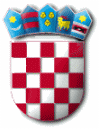 Na temelju članka 23. Zakona o službenicima i namještenicima u lokalnoj i područnoj (regionalnoj) samoupravi („Narodne novine“ broj 86/08, 61/11, 4/18, 96/18 i 112/19) Povjerenstvo za provedbu postupka natječaja za prijam u službu referenta za komunalno gospodarstvo u Jedinstvenom upravnom odjelu Općine Punat – 1 izvršitelj/ca na neodređeno vrijeme objavljuje RANG – LISTU kandidata nakon prethodne provjere znanja i sposobnosti(pisanog testiranja) i intervjua	Po dovršetku postupka testiranja i intervjua Povjerenstvo je izvršilo zbrajanje rezultata pisanog testa i intervjua, temeljem čega se utvrđuje sljedeća rang lista:                                                                                       Predsjednica Povjerenstva                                                                                       Jasna Bušljeta, dipl.ing.građ., v.r.R E P U B L I K A   H R V A T S K APRIMORSKO – GORANSKA ŽUPANIJAOPĆINA PUNATPovjerenstvo za provedbu postupka natječajaKLASA:112-02/23-01/04URBROJ:2170-31-03/11-23-13Punat, 28. srpnja 2023. godineRedni brojKandidatTestIntervjuUkupno bodova1.M.N.10,5/208/1018,5/30